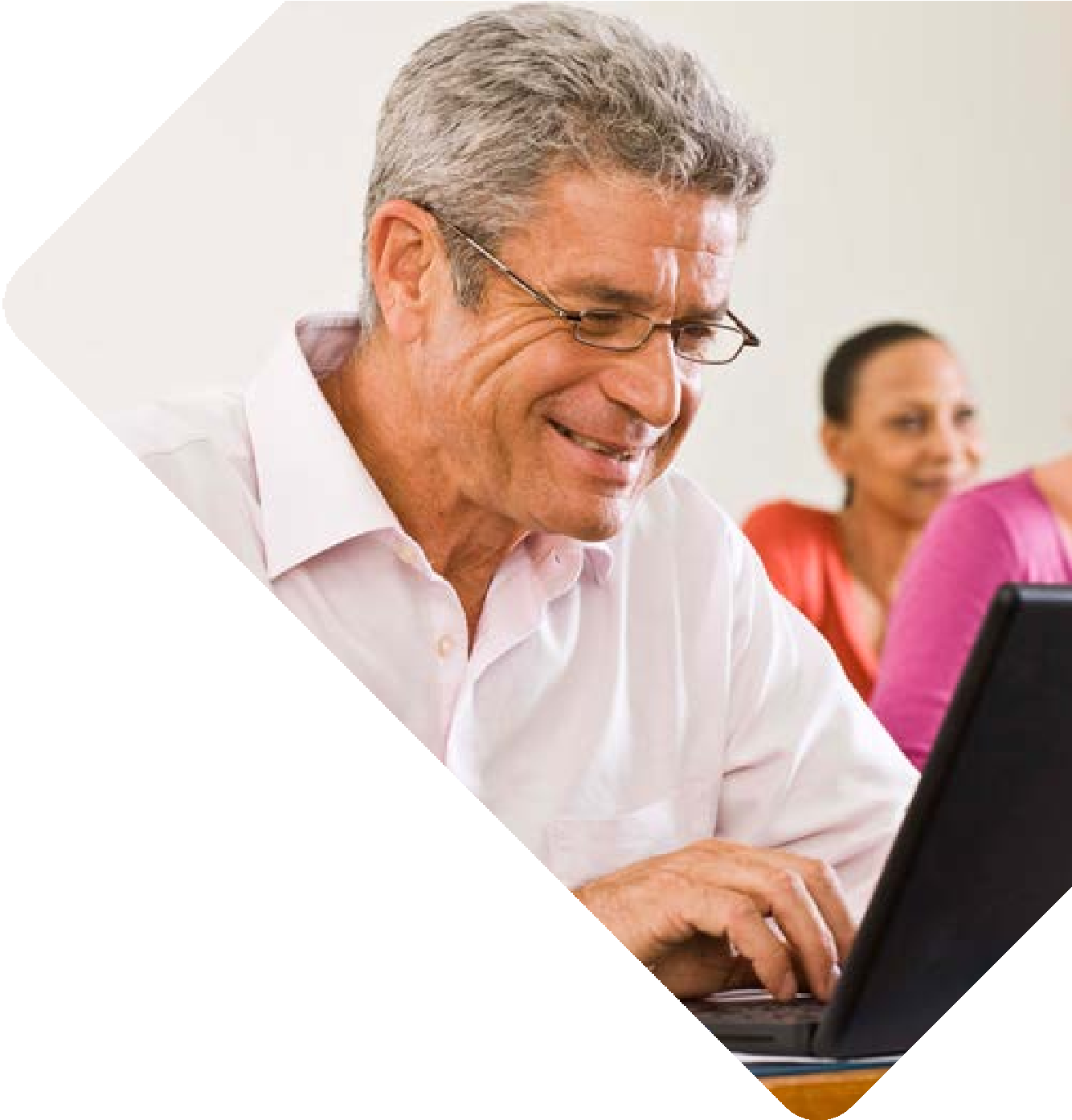 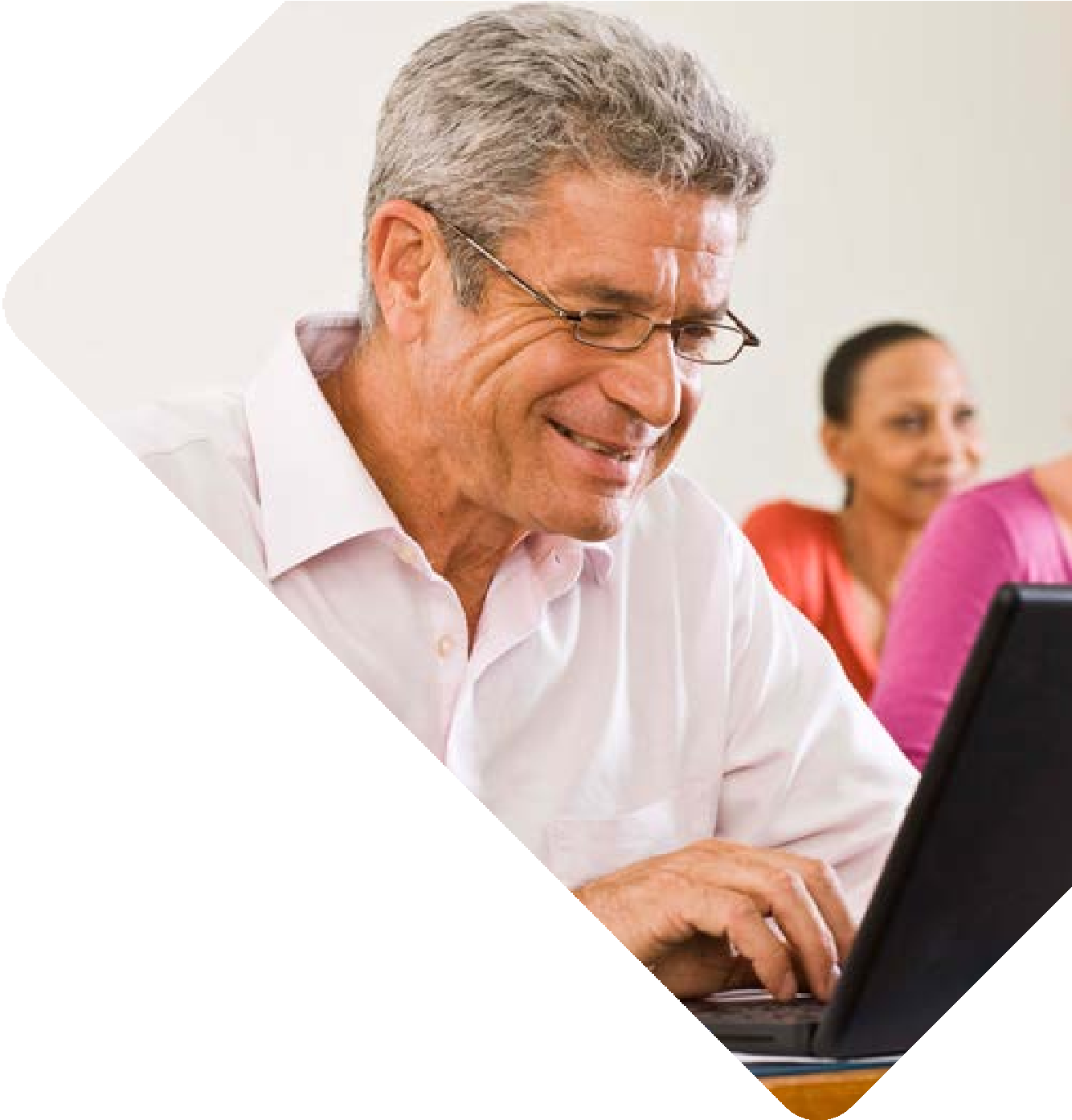 PARTICIPAREA LA ACTIVITĂȚI DE ÎNVĂȚARE PE TOT PARCURSUL VIEȚIIManager ProiectCoordonatorExpertiCuprinsÎnvățarea pe tot parcursul viețiiElemente de învățare pe tot parcursul viețiiActivități de învățare pe tot parcursul vieții                        Este rândul tău! Participa!                      Dobândește competente digitale                       prin proiectul “Digital IMMotion”-                        Competențe digitale pentru angajații din IMM     (POCU/860/3/12/142924)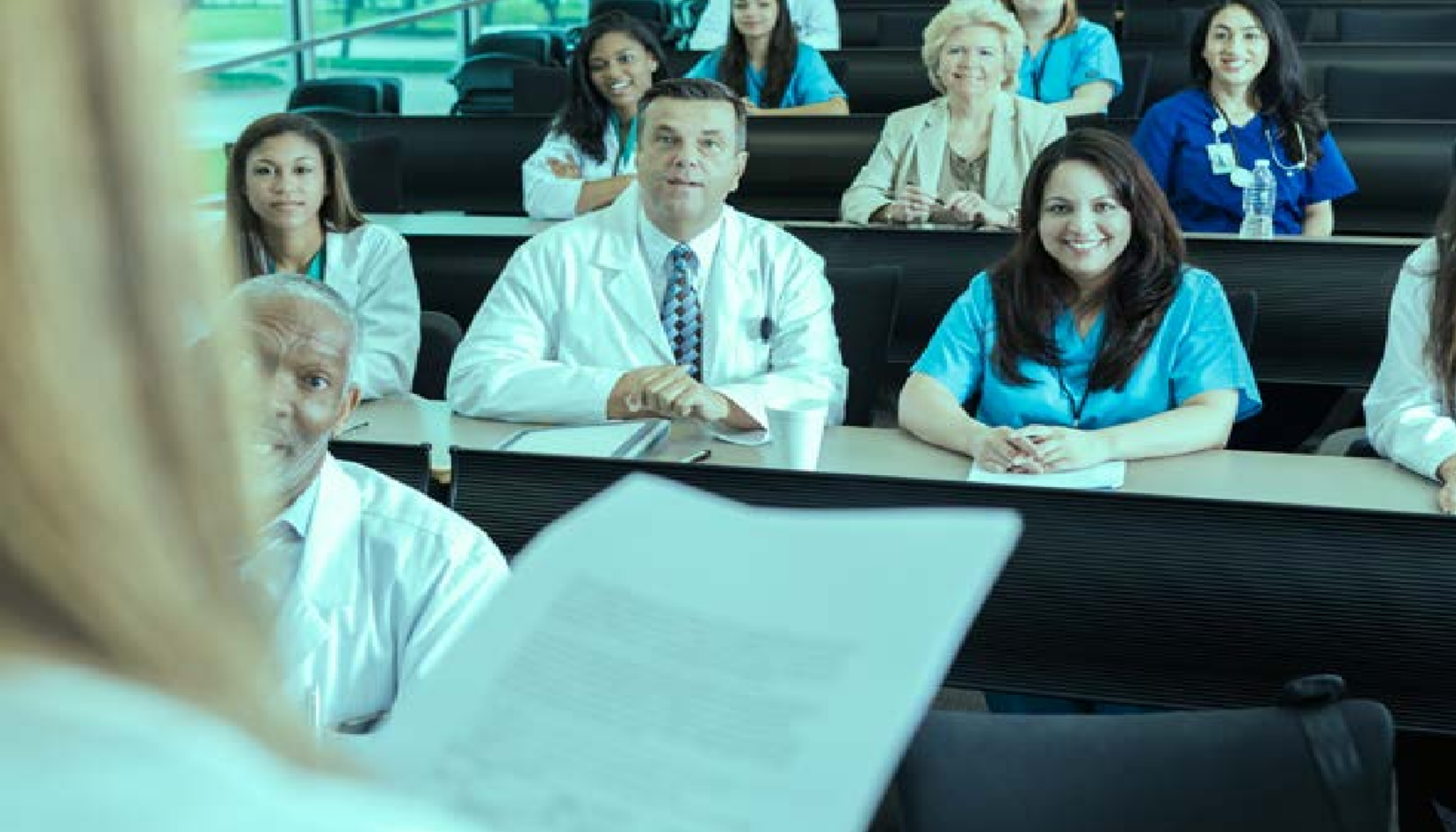 Descrierea generală a învățării pe tot parcursul viețiiIstoria și evoluția învățării pe tot parcursul viețiiÎnvățarea pe tot parcursul vieții1.1 DESCRIEREA GENERALĂ A ÎNVĂȚĂRII PE TOT PARCURSUL VIEȚIIÎn societatea informațională în continuă evoluție și în continuă schimbare, este întotdeauna nevoie să se îmbunătățească continuu starea legăturii dintre indivizi și informație. Schimbările rapide ale cunoștințelor disponibile și nevoia indivizilor de a accesa astfel de informații i-au direcționat către noi preocupări și au necesitat noi învățăminte.   Conceptul de învățare pe tot parcursul vieții a intrat în joc ca un sistem de activități organizate care susțin învățarea persoanelor de toate vârstele pe orice teme și în orice locație. Învățarea pe tot parcursul vieții  este definită ca o oportunitate de  învățare continuă pe tot parcursul vieții pentru indivizi și este utilizată în locul unor concepte precum educația continuă, educația universală, educația publică (comunitară), formarea vocațională și evaluarea timpului liber. Bennetts (2001) definește învățarea pe tot parcursul vieții ca un instrument care oferă unei persoane mijloacele de a-și dezvolta abilitățile pe care le posedă deja și de a-și crește potențialul la cele mai înalte niveluri, indiferent de timp și loc.Conceptul de învățare pe tot parcursul vieții acoperă învățarea și predarea de toate tipurile, indiferent dacă este formală, informală, profesională sau chiar profesională.  Din acest motiv,  nu  contează cu adevărat  unde are loc  învățarea. Potrivit Comisiei Europene, învățarea pe tot parcursul vieții servește în principal următoarelor trei scopuri;» Promovarea dezvoltării economice- învățătorii au mai mult de contribuit la economie» Creează mediu pentru dezvoltare personala individuala si auto-actualizare- educație profesionale care conturează o altă perspectivă pentru împlinirea personală.» Oferă un canal de incluziune socială și înțelegere și participare democratică.Învățarea pe tot parcursul vieții ca concept a fost impusă de nevoia generală de a dezvolta mai multe competențe pentru a contracara provocările care rezultă din factori socioeconomici precum globalizarea, creșterea tehnologică rapidă, natura forței de muncă și piața forței de muncă și îmbătrânirea generală a populației.Principalele valori care stau la baza învățării pe tot parcursul vieții sunt învățarea, explorarea și slujirea.1.2 ISTORIA ȘI EVOLUȚIA ÎNVĂȚĂRII PE TOT PARCURSUL VIEȚIIGrundtvig este considerat fondatorul tradiției învățării pe tot parcursul vieții, deoarece a fost primul care a folosit conceptul de învățare pe tot parcursul vieții în anii 1800. Opinia lui Comenius a contribuit, de asemenea, la conceptul de învățare pe tot parcursul vieții (Wain, 2000). Învățarea pe tot parcursul vieții a fost considerată un proces care subliniază importanța formării profesionale și a fost modelată în conceptul de educație a adulților până în anii 1970. În ultimii ani, învățarea pe tot parcursul vieții a fost percepută ca un proces care implică toate sectoarele societății și toate nivelurile sistemului de învățământ.Cu toate acestea, conceptul de învățare sistematică pe tot parcursul vieții a fost expus inițial de UNESCO în anii 1960. Acest lucru s-a bazat pe realizarea faptului că educația nu a fost doar o conservare a elitei  sau un domeniu al unei epoci certe, ci mai degrabă un proces universal și pe tot parcursul vieții. Toată lumea are dreptul la educație de bază, dar acest drept are mai puțin sens dacă nu este susținut de condițiile potrivite pentru învățare. Prin urmare, UNESCO a stabilit educația de calitate pentru toți ca unul dintre obiectivele  sale de bază și susține că orice formă de  avansare socială și chiar dezvoltarea economică a unei țări depindea de  capacitatea sa de a-și educa toți  cetățenii.  In anii 1970 și 1980 s-au făcut multe studii teoretice și practice privind  învățarea pe tot parcursul vieții, în special în  Europa,  ceea ce  a condus la ceea ce comisia UE a  numit educație și OCDE ca educație  recurentă.  Diferența în acești termeni este că, în timp ce educația se referă la o învățare pe tot parcursul vieții formată pe baza schimbărilor sociale și culturale, educația recurentă ia în considerare învățarea pe tot parcursul vieții în raport cu schimbările economice și tehnologice.Nevoia de educație și de acces la informații a fost sporită de ceea ce Yang și Cotera descriu în lucrarea lor ca "secolul 21 - provocări globale", inclusiv crizele financiare globale și amenințarea tot mai mare a schimbărilor climatice.UNESCO a fost un pilon de sprijin pentru  statele membre în a răspunde  atât nevoilor  lor tehnice, cât și celor interculturale în educație, care răspund cerințelor prezente și viitoare din mediul socio-economic.  Învățarea de-a lungul  vieții este cel mai sigur mod de a face față   provocărilor  în continuă schimbare ale secolului 21!Termenul s-a schimbat la mijlocul anilor 1990 de la "Educația pe tot parcursul vieții" la învățarea pe tot parcursul vieții", deoarece primul a fost văzut mai mult ca un "proces prescriptiv și normativ", spre deosebire de alegerea orientată spre cursant care ar trebui să fie.Cartea albă a UE din 1993: creștere economică, competitivitate, ocuparea forței de muncăAcest document de politică a fost menit să ofere orientări statelor membre ale Uniunii Europene cu privire la modul de a face față  concurenței internaționale, oferind în  același timp locuri de muncă la scară largă pentru cetățenii  lor.  Ca mijloc  de succes, au fost enumerate atuurile non-fizice (educație, competențe și capacitate de educație). Documentul precizează că tinerii  au nevoie de competențe pentru a obține un loc de muncă și că natura sistemului de formare ar trebui să fie una care să lege mediul de învățare de viața profesională. Această tranziție ar trebui încurajată prin furnizarea de ucenicii și de formare continuă la locul de muncă. Cu toate acestea, documentul notează că "Pregătirea pentru viață în lumea de mâine nu poate fi satisfăcută printr-o dobândire o dată pentru totdeauna a cunoștințelor și a know-how-ului", prin urmare, indivizii vor trebui să-și îmbunătățească progresiv abilitățile pe parcursul întregii vieți, prin urmare, educație pe tot parcursul vieții. Stăpânirea cunoștințelor de bază, a tehnologiei informației și a evenimentelor sociale a fost considerată importantă pentru adaptabilitatea indivizilor la mediul în schimbare.Aceștia au sugerat astfel necesitatea de a crește capacitatea și calitatea învățământului superior și a formării profesionale.Cartea albă a UE din 1994: Politica socială europeană, o cale de urmat pentru UniuneAcest document a  încercat să răspundă (ca  o uniune) la boom-ul tehnologic care a afectat mediul  global,  îmbătrânirea populației Europei și problema încă nerezolvată a șomajului. În acest document, a fost prezentată o revizuire a angajamentului membrilor față de articolele din lucrarea anterioară. Problemele discutate au fost de genul:» Îmbunătățirea calității și a standardelor și extinderea domeniului de aplicare al uceniciei oferite tinerilor.» Clarificarea parcursului dintre educație și viața profesională și prin asigurarea faptului că elevii obțin o experiență adecvată» Asigurarea calității formatorilor și instructorilor prin revizuirea calificărilor acestora.» Încurajarea dobândiri de limbi străine si dezvoltarea spiritului antreprenorial.Cartea albă a UE din 1995: predare și învățare. Către societatea de învățare Acest document a reiterat  angajamentul comisiei de a consolida  politicile privind educația, formarea continuă  și ucenicia,  astfel cum se indică în  politicile  anterioare.  Lucrarea de față a  clarificat obiectivele codului educației:» încurajează dobândirea de noi cunoștințe;» apropierea dintre școală și mediul de afaceri;» combaterea excluderii; (în funcție de sex sau vârstă)» dezvoltarea competenței în trei limbi europene;» să trateze investițiile de capital și investițiile în formare în condiții de egalitate.Lucrarea a sugerat dezvoltarea de software educațional pentru a facilita diseminarea și accesul la informații de către persoane de toate vârstele. Prin creșterea accesului tuturor la competențe și cunoștințe,  UE are șansa de a  crește  capacitatea de inserție profesională a cetățenilor săi și, astfel, de a îmbunătăți competitivitatea uniunii. Programul SocratesAcesta este un program care s-a derulat în UE între anii 1994 și 2006 (faza I 1994-1999; 2000-2006) cu scopul principal de a îmbunătăți baza de cunoștințe a Europei pentru a putea face față mijloacelor de adaptare și de răspuns la provocările secolului 21. Proiectul a implicat 31 de țări, în principal din UE, și a fost conceput, printre altele;» Îmbunătățirea calității abilităților și cunoștințelor oferite cursanților» Încurajează învățarea pe tot parcursul vieții ca un curs vital.» Contribuiți la îmbunătățirea accesului la informații și cunoștințe prin încurajarea adoptării și a integrării tehnologiei și inovării.Ca program de finanțare, proiectul a cuprins educația în întregime, pornind de la învățământul preșcolar de bază până la învățământul superior și incluzând educația non-formală a adulților. Programul a constat în următoarele secțiuni:» Comenius: Învățământul primar și gimnazial» Erasmus: învățământ superior» Grundtvig: educația adulților» Lingua: învățarea limbilor europene» Minerva: tehnologiile informației și comunicațiilor (TIC) în educațiePână la sfârșitul programului, se preconiza că zona UE va beneficia de:» O dimensiune europeană consolidată a educației la toate nivelurile» Îmbunătățirea cunoașterii limbilor europene» Creșterea cooperării și a mobilității pe tot parcursul educației» Creșterea inovării în educație» Egalitatea de șanse în toate sectoarele educațieiProgramul Leonardo Da VinciAcesta a fost încă un program de finanțare al UE care a fost destinat proiectelor din domeniul vocațional Educație și formare (EFP)Lucrând în cadre similare cu programul Socrates, acest proiect a avut ca scop:» Îmbunătățirea mobilității persoanelor implicate în educația și formarea profesională inițială și în formarea continuă;» Facilitarea dezvoltării de practici inovatoare în domeniul educației și formării profesionale altele decât de nivel trei;» Îmbunătățirea transparenței și a recunoașterii calificărilor și competențelor, inclusiv a celor obținute prin învățarea non-formală și informală;» Încurajează învățarea limbilor străine moderne;Învățarea pe tot parcursul vieții și învățământul superior Strategiile de învățare pe tot parcursul vieții  au fost mult timp avansate ca o strategie în afara instituțiilor de învățământ convenționale care acoperă educația non-formală și informală și nu face parte din  sistem.  Cu toate acestea, cele mai recente tendințele s-au îndreptat către încorporarea strategiilor de învățare pe tot parcursul vieții în cadrul acestor instituții ale învățării superioare. Universitățile și colegiile joacă un rol important în dezvoltarea și cunoștințelor, abilităților și experienței cursanților necesare pentru adaptabilitatea pe tot parcursul vieții. Aceste instituții le realizează prin punerea accentului atât pe  activitățile de cercetare, cât și pe educația culturală generală. Procesul de la Bologna din 1999 a contribuit în mod semnificativ la punerea în aplicare a învățării pe tot parcursul vieții în învățământul superior din  spațiul european, prin reunirea autorităților publice, a instituțiilor de învățământ, a profesorilor și a cursanților,   precum și  a altor părți interesate, cum ar fi angajatorii.   Procesul s-a axat pe aspecte precum învățarea pe tot parcursul vieții, participarea studenților la învățământul superior și creșterea atractivității învățământului superior european.Procesul semnat de 32 de națiuni europene a recunoscut faptul că universitățile au o mare responsabilitate în ceea ce privește pregătirea și sprijinirea mediilor de învățare pe tot parcursul vieții centrate pe studenți și a descris modul în care acestea ar trebui să contribuie la realizarea învățării pe tot parcursul vieții în învățământul superior. Educația universitară oferă cursanților libertatea de alegere individuală și un bazin bogat din care să aleagă, cum ar fi autoînvățarea și cercetarea. Accentul se pune pe necesitatea de a pregăti programe care să faciliteze accesul liber și dobândirea eficientă a abilităților de învățare pe tot parcursul vieții și să încurajeze atitudinea pozitivă față de învățare. Această libertate de alegere ar trebui să se extindă la capacitatea cursanților de a controla și de a decide ce trebuie să învețe și să cerceteze. Pentru a realiza acest lucru, în desfășurarea învățământului superior sunt sugerate următoarele: » Încurajarea învățării centrate pe elev;» Abilități și comportamente de predare care permit studenților să învețe pe cont propriu atât în timpul educației formale, cât și după absolvire;» Recunoscând că învățarea (academică sau de altă natură) are loc în diferite medii din școli,sau chiar la locul de muncă și în case.Majoritatea colegiilor și universităților din diferite țări și-au reformat strategiile ca urmare a transformării lor în centre de învățare pe tot parcursul vieții, creând medii care susțin învățarea pe tot parcursul vieții, permițând studenților acces ușor la resurse în campus sau în afara acestuia.UE recunoaște rolul învățământului superior în promovarea învățării pe tot parcursul vieții  prin atribuirea sarcinilor:» Participarea la dezvoltarea unor conținuturi de calitate, relevante și eficiente ale sistemelor educaționale și de formare. Instituțiile de învățământ superior trebuie să participe în colaborare cu comunitatea și guvernul la elaborarea conținuturilor adecvate,  precum și  la furnizarea de resurse pentru acces și sprijinirea inovării.» Extinderea accesului la și îmbunătățirea oportunităților disponibile în sistemele de învățare și formare;» Recunoașterea și includerea educației adulților în sistemele lor și oferindu-le o concentrare adecvată ca alte subiecte și programe de educație.» Finanțarea și sprijinirea cercetării cu privire la modalitățile de dezvoltare a învățării pe tot parcursul vieții și la modalități mai bune de a improviza, dovedi incluziunea în educația lor de masă.» Inițierea de colaborări cu instituții, comunități și grupuri care lucrează pentru a îmbunătăți conținutul și accesul la învățarea pe tot parcursul vieții. Îndeplinite în mod adecvat, aceste sarcini vor permite o coeziune suficientă între educația formală, non-formală și informală între instituțiile de învățământ superior, societate și instituțiile guvernamentale, printre alte grupuri de interese.UNESCO a legat, de asemenea, învățarea pe tot parcursul vieții și învățământul superior în "Declarația de la Cape Town" din 2001, unde au identificat șase elemente caracteristice care sprijină o instituție de învățământ superior de învățare pe tot parcursul vieții:» Cadre generale - Facilitarea cadrelor de reglementare care cuprind toate preocupările juridice și sociale relevante, precum și asigurarea disponibilității unor planuri de finanțare care să asigure educația tuturor persoanelor indiferent de vârstă, sex sau clasă socială.» Parteneriate strategice și legături - Formarea cooperării de lucru cu alte instituții și a legăturilor în interiorul și în  afara  granițelor, cu  scopul de a face schimb de  cunoștințe și colaborări  similare. Aceasta include, de asemenea, îmbunătățirea relațiilor de lucru între membrii fiecărei instituții în vederea furnizării de orientări și materiale mai bune cursanților.» Cercetare - Încorporarea punctele de vedere ale societății, a elevilor și a altor oameni de știință în diferite discipline în cercetarea învățării pe tot parcursul vieții .» Procesul de predare și învățare » Politici si mecanisme administrative - Monitorizarea îndeaproape a administrării interacțiunii dintre cursanți si sistem, cursanți si educatori si in rândul cursanților. De asemenea, modelarea unui sistem de feedback de lucru. » Sisteme și servicii de asistență pentru studenți - Furnizarea tuturor resurselor necesare care vor aduce beneficii cursanților, inclusiv tehnologia care permite accesul  de la distanță  la materiale și conținuturi și, în general, oferă un mediu gratuit de învățare.TIC în învățarea pe tot parcursul vieții Principala problemă care a afectat educația și la care se caută soluții în majoritatea părților lumii, inclusiv în națiunea dezvoltată, poate fi rezumată în trei părți;Necesitatea de a lărgi învățarea, astfel încât să poată fi accesată de toți cei care au nevoie de ea.Necesitatea  de a îmbunătăți  calitatea  conținutului și a  resurselor pentru a se potrivi provocărilor  sociale și economice în creștere.Necesitatea   de a aduce costul accesării  informațiilor la îndemâna tuturor celor  care ar dori să beneficieze de la ea.Tehnologia oferă o alternativă rentabilă în livrarea conținuturilor învățării de către profesori și accesul facil al cursanților. Utilizarea eficientă a tehnologiei duce nu numai la îmbunătățirea calității conținutului, ci și la dezvoltarea profesorilor, ceea ce se traduce prin elevi  de calitate. Mediul economic și social al secolului 21 este din ce în ce mai complex și este necesar să se creeze o adaptabilitate adecvată a cursanților pentru a putea rezolva problemele secolului. Inovațiile tehnologice pot fi doar răspunsul.Învățământul superior a înregistrat eforturi noi prin învățare deschisă și la distanță, cursuri online gratuite și diverse forme de învățare virtuală, precum și prin utilizarea de noi mijloace de comunicare care au schimbat conceptul tradițional al educației, încorporând atât aspectele informale, cât și cele non-formale. Acestea au luat o amploare nemaiîntâlnita ca dimensiune in timpul restricțiilor de circulație din pandemia Covid 19.TIC este privită în multe aspecte ca  marele egalizator, oferind acces egal la grupurile anterior marginale și promovând partajarea resurselor. Cu toate acestea, este necesar ca îmbunătățirea zonelor  de acoperire să ajungă la toți cei care au nevoie de educație.Cu toate acestea, provocarea adusa de noile tehnologii este capacitatea sa de a se conforma fără a avea un impact negativ asupra sistemelor  tradiționale. Prin urmare, este foarte important ca factorii de decizie  politică să conceapă o potrivire bună pentru trecut, prezent și viitor în ceea ce privește  educația.  Comisia Europeana,  de exemplu, a încurajat  integrarea modelelor TIC în  metodele tradiționale și sociale,  cum ar fi învățarea în familie,  pentru a  promova învățarea, precum și atenuarea dezavantajelor inegalității digitale.   De asemenea, comisia a acordat prioritate  dezvoltării conținuturilor de calitate și a materialelor de învățare disponibile în sistemele TIC. Comisia susține că standardizarea conținutului și a materialelor (cum ar fi software-ul utilizat) asigură coerența între membri, precum și protecția drepturilor cursanților.Noua tehnologie media (sistem digital, interconectabil și interactiv) în educație permite învățării pe tot parcursul vieții să își mențină obiectivele tradiționale, încurajând în același timp o participare sporită atât din partea cursanților, cât și a profesorilor. Acest lucru este văzut în factori cum ar fi;» Creșterea punctelor de acces la costuri relativ mai mici;» Nediscriminatorie, deoarece este deschisă tuturor, indiferent de vârstă și locație;» Creșterea numărului de interacțiuni între cursanți, ceea ce duce la auto-motivarea cursanților, prin urmare, propria lor contribuție la propriul proces de învățare, obținând în același timp sprijin din partea sistemului și fără a-i depăși pe ceilalți.Legătura dintre învățarea pe tot parcursul vieții și TIC, în special noile mijloace de comunicare în masă (în special platformele de comunicare socială si platformele electronice de invatare) este intarita si mai clar definita in timpul pandemiei Covid19.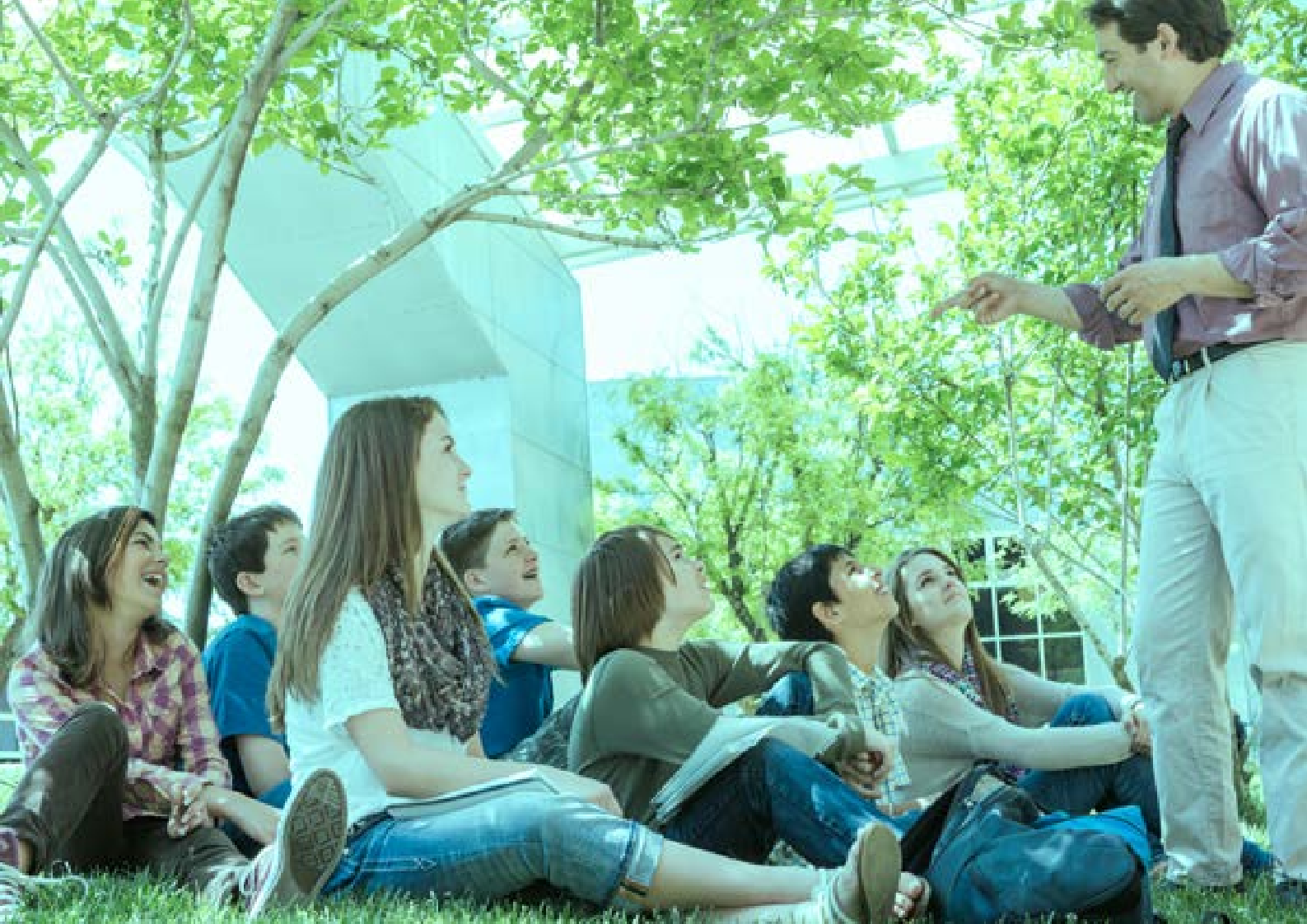 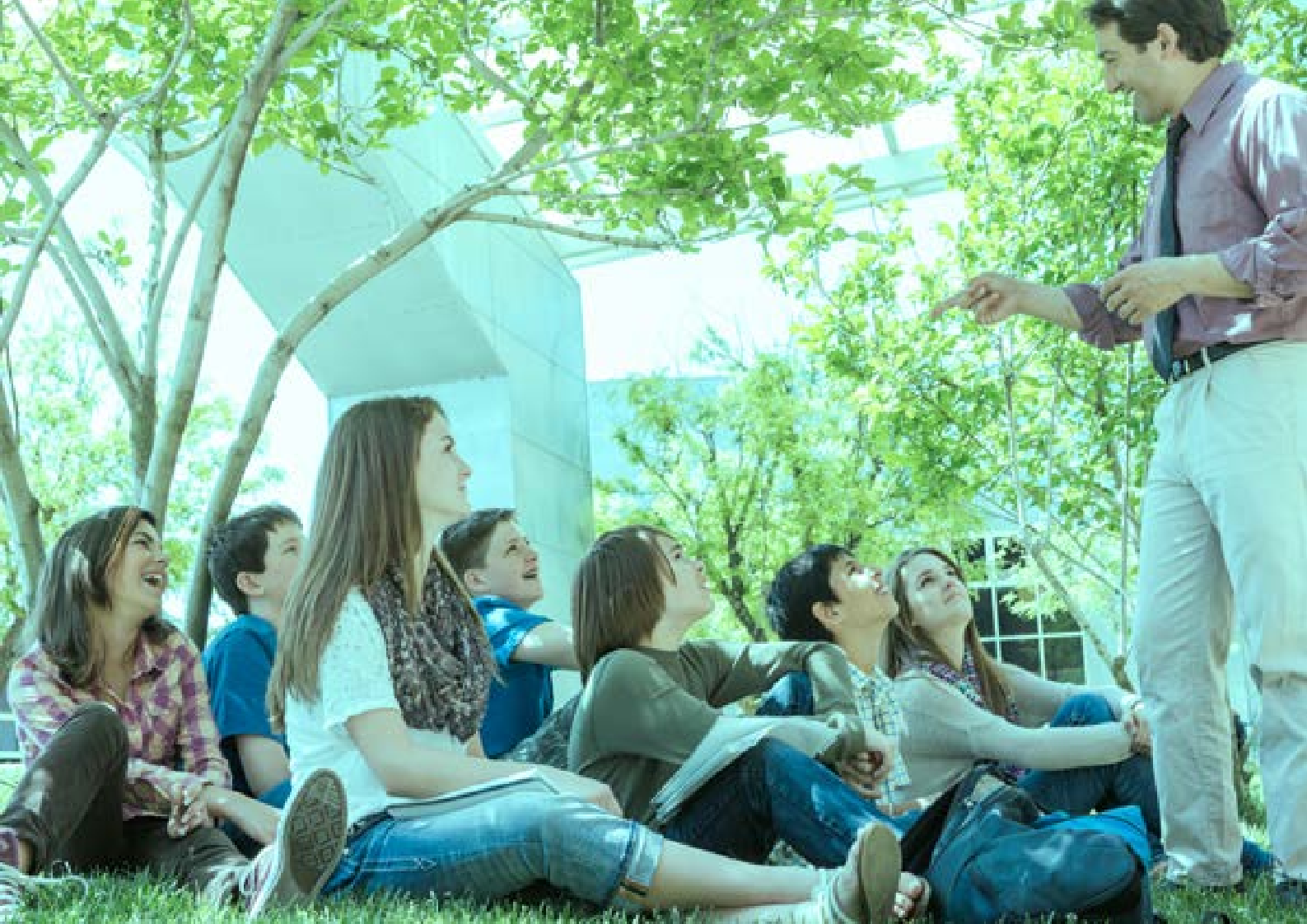 Elemente de învățare  pe tot parcursul viețiiIntroducereImportanța participării la activități  de  învățare pe tot parcursul vieții  Elemente de învățare pe tot parcursul vieții Competențe de învățare pe tot parcursul vieții2.1 INTRODUCEREÎnvățarea pe tot parcursul vieții se referă la toate activitățile de învățare planificate sau aleatorii de-a lungul vieții pentru a dezvolta cunoștințele, abilitățile și competențele individuale. Deci, putem spune că învățarea pe tot parcursul vieții este o umbrelă care conține toate procesele de învățare formală, informală și non-formală.În capitolul anterior, am prezentat definiția și istoricul învățării pe tot parcursul vieții. În acest capitol vom examina importanța activităților de învățare pe tot parcursul vieții, a elementelor și componentelor învățării pe tot parcursul vieții, a calificărilor și competențelor de care avem nevoie toată viața noastră, astfel încât să ne putem alătura acestor activități.2.2 IMPORTANȚA PARTICIPĂRII LA ACTIVITĂȚI DE ÎNVĂȚARE PE TOT PARCURSUL VIEȚIIAstăzi, oamenii se pot confrunta cu șomajul și pot avea dificultăți în găsirea unui loc de muncă sau a unui loc bun în societate, chiar dacă sunt bine educați.  Oamenii trebuie să se reînnoiască continuu și trebuie să se perfecționeze în diferite domenii. Doar obținerea de educație formală nu este suficient pentru a găsi un loc de muncă bun sau pentru a avea succes în locul nostru de muncă. Învățarea pe tot parcursul vieții ar trebui văzută ca un proces care va continua pe tot parcursul vieții noastre.2.3 ELEMENTE DE ÎNVĂȚARE PE TOT PARCURSUL VIEȚIIComponenta prioritară a învățării pe tot parcursul vieții este persoana în sine.Indivizii sunt expuși la diferite experiențe de  învățare în funcție de  factori precum motivația, experiența, vârsta, sexul, abilitățile și competențele. De exemplu, un  beneficiu al unei persoane adulte și al unui copil din activitățile de învățare diferă. În mod similar, experiența este de asemenea, decisivă pentru participarea la activități de învățare pe tot parcursul vieții. Oamenii cu experiență sunt mai dispuși să dobândească noi cunoștințe și abilități. Astfel, aceștia beneficiază mai mult de activități de învățare pe tot parcursul vieții pentru a-și îmbunătăți progresul personal și profesional.Competențele și calificările dobândite sunt foarte importante în învățarea pe tot parcursul vieții. De exemplu, cu cât aveți mai mult internet și tehnologie informatică (TIC) folosind competențe, cu atât veți ajunge și gestiona cu mai mult succes informațiile. Deci, pentru a fi un bun cursant pe tot parcursul vieții, trebuie să utilizați în mod adecvat internetul și tehnologiile informatice pentru învățare.Pe de altă parte, pentru a fi cursanți  pe tot parcursul vieții, există  unele competențe pe care oamenii ar trebui să le aibă.  Vom vorbi despre aceste competențe în  secțiunea următoare în detaliu. Trebuie să-ți  dezvolți competențele și calitățile pe care trebuie să le ai pentru a deveni un bun cursant pe tot parcursul vieții. Aceasta va crește succesul învățării pe tot parcursul vieții.Când spunem abilități ne putem gândi să învățăm cum să învățăm, să accesăm informații, să menținem o activitate de învățare pe tot parcursul vieții, gândire analitică, abilități de limbi străine. Aceste abilități îți sporesc potențialul de beneficii din activitățile de învățare pe tot parcursul vieții.Motivația este unul dintre conceptele cheie ale învățării pe tot parcursul vieții. Oamenii pot gestiona învățarea pe tot parcursul vieții mai bine daca au grad ridicat de motivație  in ceea ce priveste asimilarea de noi informații și urmărirea progresului personal și profesional. Și, de asemenea, oamenii nu se mulțumesc doar cu activitățile educaționale la școală, ei trebuie să fie dispuși să învețe lucruri noi.Învățarea pe tot parcursul vieții este un set de activități de învățare formală, non-formală și informală.După cum am menționat anterior, activitățile de învățare pe tot parcursul vieții acoperă activități de învățare formală, non-formală și informală. Învățarea formală este planificată, organizată, structurată și efectuată în instituțiile de învățământ. Activitățile de învățare non-formală sunt planificate și vizează dobândirea unor competențe și calificări (cursuri de formare). 2.4 COMPETENȚE DE ÎNVĂȚARE PE TOT PARCURSUL VIEȚIIPe măsură ce globalizarea continuă, veți avea nevoie de o gamă largă de competențe-cheie pentru a vă adapta în mod flexibil la o viteză rapidă lume în schimbare și extrem de interconectată.Pentru a beneficia în mod eficace și continuu de activitățile de învățare pe tot parcursul vieții, trebuie să existe anumite calificări, astfel cum a recomandat Consiliul European. Calificările vă fac, de asemenea, un bun cursant pe tot parcursul vieții.În această secțiune vă vom oferi câteva sfaturi despre competențele-cheie de care probabil ați avea nevoie de-a lungul vieții tale.Comunicarea eficienta în limba maternăPentru a vă alătura activităților de învățare pe tot parcursul vieții, ar trebui să comunicați în limba maternă în mod eficient. Fi cauza de care aveți nevoie pentru a exprima și interpreta concepte, gândurile tale, sentimentele și opiniile în formă atât orală și scrisă. În cadrul acestor activități de învățare ar trebui să interacționați lingvistic într-un mod adecvat și creativ într-o gamă completă de contexte societale și culturale.De asemenea, ar trebui să distingeți și să utilizați diferite tipuri de texte pentru căutarea și colectarea de informații.Comunicarea eficientă în limbi străinePe lângă  limba materna,   comunicarea  într-o  limba străină iti va oferi multe beneficii.   În această situație vă puteți alătura mult mai multor activități de învățare și puteți interacționa cu diferite persoane.Atunci când comunicați într-o limbă  străină, ar trebui să cunoașteți vocabularul,  gramatica și principalele tipuri de interacțiune verbală. Să aibă competențe de bază în matematică, știință și tehnologieCompetențele matematice de bază  nu înseamnă doar rezolvarea problemelor de matematică.  Aceasta înseamnă rezolvarea unei serii de probleme în situațiile de  zi cu zi.  Ar trebui să aveți cunoștințe despre numere, măsuri și structuri, operații de bază și prezentări matematice de bază. Și, de asemenea, o înțelegere a termenilor și conceptelor matematice și o conștientizare a întrebărilor la care matematica poate oferi răspunsuri.În mod similar, ar trebui să aveți abilități pentru știință. Ar trebui să cunoașteți principiile de bază ale lumii, fundamentale concepte, principii și metode științifice.Ok, atunci care sunt aceste competențe? Aceste competențe vă vor permite să înțelegeți mai bine progresele, limitările și riscurile teoriilor, aplicațiilor și tehnologiei științifice (cum ar fi luarea deciziilor, valorile, culturile etc.). Să aibă competență digitalăSe poate spune că competența digitală este competența de bază pentru învățarea în platformele digitale. Pentru această competență ar trebui să utilizați computere pentru a prelua, evalua, stoca, produce, prezenta și schimba informații. Și, de asemenea, ar trebui să comunicați și să participați la  rețele de colaborare  prin internet.  Tehnologiile de internet și comunicare  necesită o atitudine critică și reflexivă față de informațiile disponibile.Mânuirea utilajelor, mașinilor, instrumentelor si dispozitivelor care integrează tehnologie digitala a devenit o necesitate. Acestea sunt prezente aproape in toate activitățile.Ar trebui să aveți abilități pentru contexte de zi cu zi, cum ar fi procesarea textului, foi de calcul, baze de date, stocare și gestionare informații, precum și o înțelegere a oportunităților și riscurilor potențiale ale internetului și comunicării prin intermediul mass-media electronice.Aflați cum să învățațiCe înseamnă "învață să înveți"? Cu termeni simpli, este o abilitate de a vă organiza propria învățare. Și, de asemenea, conține abilități de a urmări și de a persista în învățarea cu gestionarea timpului și a efortului. În primul rând ar trebui să vă cunoașteți procesul și nevoile de învățare. Apoi, trebuie să identificați oportunitățile de învățare disponibile și să încercați să le atingeți.A învăța cum să înveți te angajează să te bazezi pe învățarea anterioară și pe experiențele tale de viață pentru utilizarea și aplicarea cunoștințelor și abilităților într-o varietate de contexte. Motivația și încrederea dumneavoastră sunt cruciale pentru această competență.Competența de a învăța cum să înveți necesită existența unor competențe suficiente, cum ar fi alfabetizarea în domeniul informațiilor și tehnologii informatice. Cu aceste abilități puteți accesa, câștiga, procesa noi cunoștințe și abilități.În primul rând, dobândirea competențelor fundamentale de bază, numerice și TIC care sunt necesare pentru continuarea învățării.Să aibă competențe sociale și civiceAr trebui să participați într-un mod eficient și constructiv la viața socială și profesională, la diverse activitati și să rezolvați conflictele acolo unde este necesar.  Ar trebui să comunicați constructiv în medii diferite. Și, de asemenea, ar trebui să dați dovadă de toleranță, să vă exprimați opiniile într-un mod  constructiv și să înțelegeți puncte de vedere diferite, să fiți atenți la egalitatea de gen și la nediscriminare.Să aibă inițiativă și  spirit antreprenorialEste o abilitate de  a transforma ideile în acțiune.  Pentru această competență ar trebui să fiți creativi, inovatori și să  vă asumați riscuri.  Ar trebui să identificați oportunitățile disponibile  pentru activități  personale, profesionale și de afaceri.Să aibă conștiință și exprimare culturalăAr trebui să vă exprimați ideile, experiențele și emoțiile in limbaj plastic, artistic. De exemplu, cu muzică, arte vizuale sau literatură. Când vă identificați culturile naționale și alte culturi, veți avea o înțelegere solidă a culturii voastre. Astfel, puteți avea o atitudine deschisă și un respect pentru diversitatea de exprimare culturală. 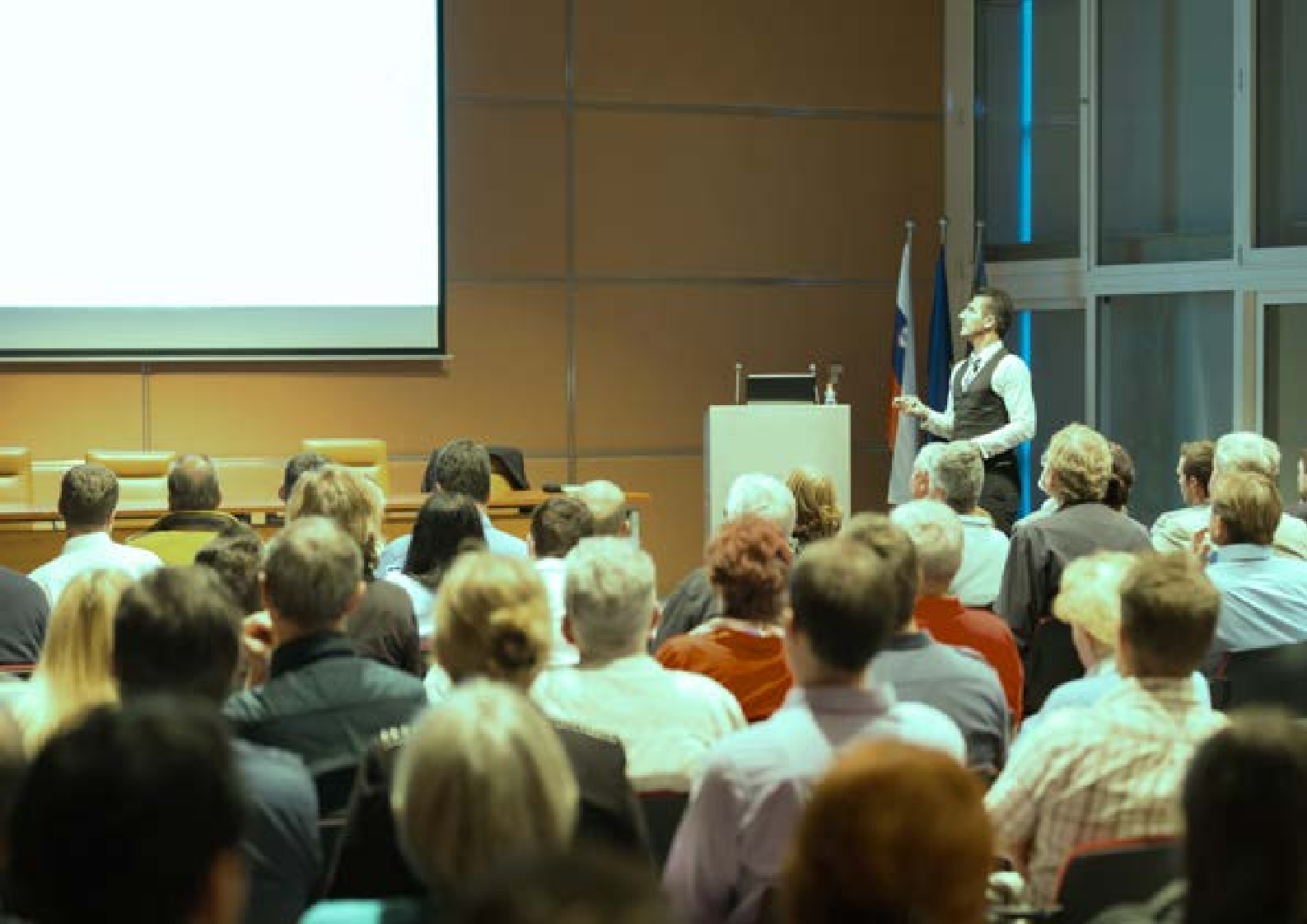 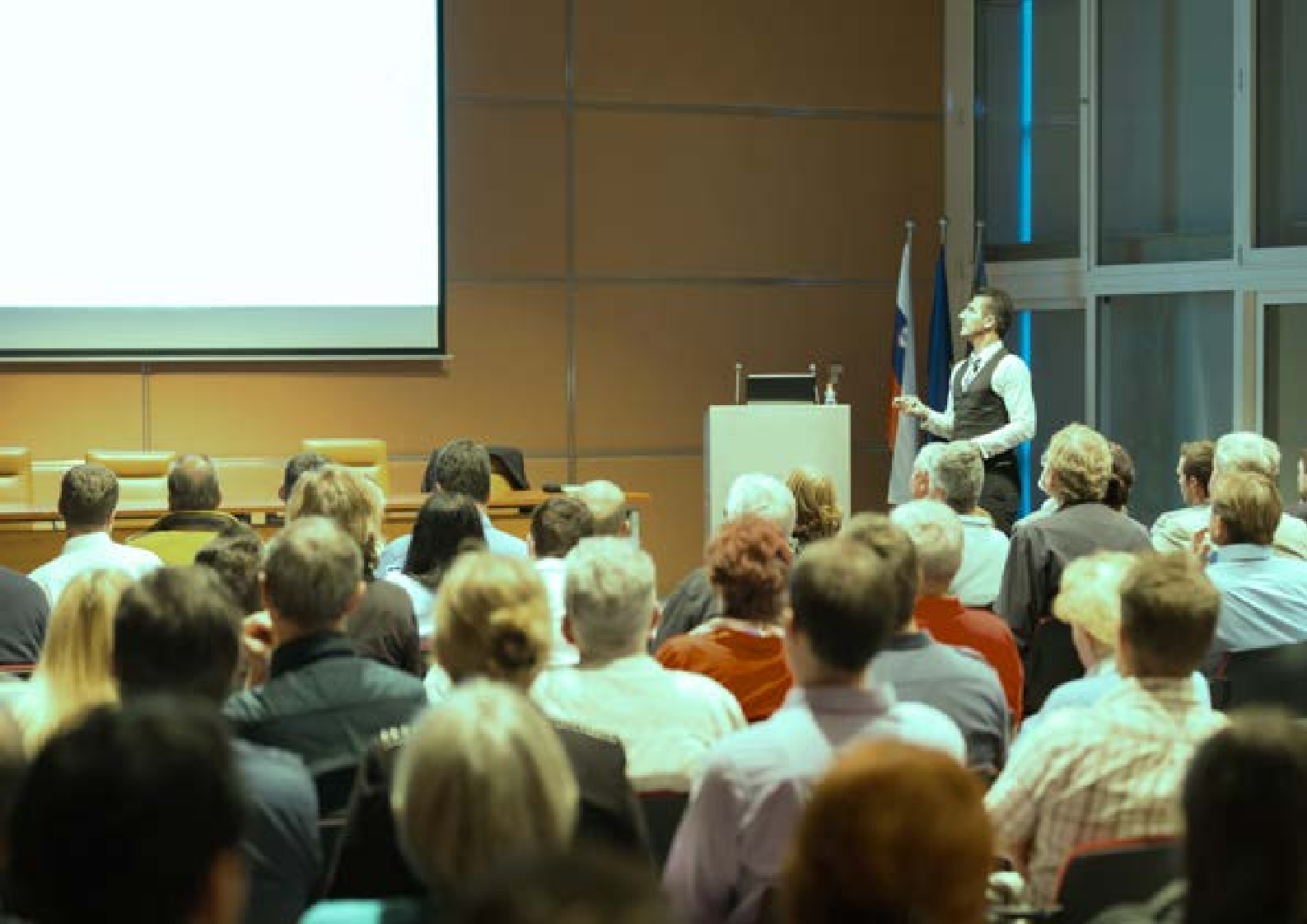 Activități pe tot parcursul vieții3Activități de învățare pe tot parcursul viețiiActivități de formare din diferite țări3.1 ACTIVITĂȚI DE ÎNVĂȚARE PE TOT PARCURSUL VIEȚIISă examinăm domeniul de aplicare al activităților în conformitate cu abordările anterioare și definițiile învățării pe tot parcursul vieții. Învățarea pe tot parcursul vieții include învățarea pentru muncă, cu alte cuvinte dezvoltarea profesională, precum și învățarea pentru toate studiile personale și sociale și se află în multe domenii legate de sistemul formal de educație  de astăzi.  Datorită includerii acestui domeniu, învățarea pe tot parcursul vieții înseamnă să investești mult mai  mult în propria persoană și în informare, promovând dobândirea de cunoștințe de  bază despre  competențe care includ digitalul, citirea, alfabetizarea și înțelegerea și extinderea oportunităților de învățare flexibile și inovatoare. Trăim în era informației, societatea care îndeplinește cerințele acestei epoci trebuie să se numească societatea informațională. Datorită faptului că se produce o schimbare rapidă și continuă în toate domeniile vieții noastre, profilurile de care este nevoie în societatea noastră sunt în continuă schimbare. Învățarea pe tot parcursul vieții a devenit o necesitate pentru ca toate societățile să fie capabile să adapteze această schimbare.Necesitatea de a rezolva acest obiectiv este de a facilita oportunitățile de învățare pentru persoanele din toate grupele de vârstă și de a asigura o înaltă calitate  într-o varietate de experiențe de învățare  pentru a  avea acces egal  și în mod deschis în întreaga Europă. În realizarea activităților de învățare pe tot parcursul vieții joacă un rol-cheie în sistemul educațional.Gradul de schimbări economice și sociale actuale din Uniunea Europeană, orientarea și tranziția rapidă în societatea bazată pe cunoaștere, presiunile demografice generate de îmbătrânirea populației din Europa și din lume aduc o nouă abordare și necesitate în educație, ca parte a învățării pe tot parcursul vieții.  În cadrul reuniunilor Consiliului care au avut loc  la Lisabona (martie 2000) și la Stockholm (martie 2001) în cadrul acestor factori, s-a acordat o mare importanță învățării pe tot parcursul vieții. După întâlnire, învățarea pe tot parcursul vieții a fost definită ca fiind activitățile pe tot parcursul vieții din punct de vedere personal, social și de ocupare a forței de muncă, în vederea creșterii cunoștințelor, abilităților și competențelor.Din acest punct de vedere, învățarea pe tot parcursul vieții acoperă toate abilitățile, interesele, inovațiile, dobândirea de cunoștințe și competențe de la preșcolari până la perioada de după pensionare. Astfel, LLL va face posibilă o mai bună  controlare a   propriului viitor, încurajând dezvoltarea informațiilor și a cunoștințelor pe care fiecare cetățean le  poate adapta societății moderne și  pentru a  participa activ la toate domeniile  vieții  sociale și economice.Activitățile de învățare pe tot parcursul vieții acordă importanță tuturor tipurilor de învățare disponibile (Educație oficială: preșcolară, primara, gimnazială, liceala si educație universitară, educație  non-formală: de exemplu, competențe profesionale și învățare informală în birou: cerințele pieței venite din partea clienților privind învățarea tehnologiei informației,  utilizarea unui dispozitiv electronic). Aceste cursuri ar trebui să fie continue și să fie adecvate nevoilor și intereselor în fiecare etapă a vieții unui individ. Conținutul educației depinde de căile de acces la educație, unde s-a întâmpla și  de nevoile de  învățare ale persoanei.  Învățarea pe tot parcursul vieții înseamnă, de asemenea, crearea unei a doua oportunități pentru oameni prin actualizarea competențelor de bază și oferirea de oportunități pentru educația avansată. Educația școlară Erasmus+Își propune:Erasmus+ își propune să încurajeze stabilirea dialogului internațional și a învățării limbilor străine,   îmbunătățirea calității  educației prin cooperarea cu țările europene pentru a  le ajuta să  obțină calificările  necesare pentru a se pregăti pentru cetățeanul european prin îmbunătățirea dezvoltării personale a tinerilor prin promovarea înțelegerii cu privire la valorile europene,  culturi, limbi și informații. Acest program se concentrează asupra elevilor de vârstă școlară de la grădiniță până la  sfârșitul  liceului, profesorilor, instituțiilor și organizațiilor.  Pe scurt, pentru acest program se pot înscrie oficialii, responsabili cu educația, profesorii,  studenți, absolvenți și profesorii. Domeniile de practică din cadrul programului Erasmus+ de educație școlară:Parteneriate școlareParteneriate regionaleOperațiuni de instruire a serviciilorAsistenți ComeniusVizite pregătitoare ComeniusMobilitatea elevilor ComeniusProiecte multilateraleRețele ComeniusActivități sprijinite de ComeniusActivități de e-matchErasmusTimp de aproape 30 de  ani,  UE a finanțat  programul  Erasmus, care a permis unui număr de  peste trei milioane de studenți sa deruleze o parte din  studii la o altă instituție de  învățământ superior sau cu o organizare similara în Europa. Erasmus+ aduce astfel de oportunități tuturor - studenți, personal, stagiari, profesori, voluntari și multe altele.  Nu este vorba  doar despre Europa sau despre europeni - cu Erasmus+, oamenii din întreaga  lume pot avea acces la oportunități. Erasmus+ este un program care acoperă zona învățământului superior din Europa și își propune să contribuie la procesul de inovare a educației. De asemenea, are ca scop eliminarea  prejudecăților cetățenilor europeni, încurajarea învățării limbilor străine, recunoașterea reciprocă a valorilor țărilor participante la program,  dezvoltarea cooperării multilaterale între  învățământul superior instituții din Europa, cum ar fi proiectul EMLT.Erasmus+ este programul UE de sprijinire a educației, formării, tineretului și sportului în Europa. Bugetul său de 14,7 miliarde EUR vor oferi oportunități pentru peste 4 milioane de europeni de a studia, de a forma experiență și de a deveni voluntari în străinătate.Beneficiari de programe Erasmus+:StudențiStudiile în străinătate reprezintă o parte centrală a programului Erasmus+ și s-a dovedit a avea un efect pozitiv asupra perspectivelor de angajare ulterioare. Este, de asemenea, o șansă de a îmbunătăți abilitățile lingvistice, de a câștiga încrederea în sine și independența și de a vă cufunda într-o nouă cultură. Erasmus+ oferă, de asemenea, șansa de a combina studiile în străinătate cu un stagiu. Oportunitățile sunt disponibile pentru studenții de la nivel de licență, master sau doctorat.Personal (didactic)Cu Erasmus+, sunt disponibile oportunități de a petrece timp predând la o instituție de învățământ din străinătate. Aceste oportunități sunt disponibile  atât  pentru personalul care lucrează în sectorul educației, cât și pentru persoanele care lucrează în afara sectorului, invitate să își   împărtășească cunoștințele  și experiența.  Aceste oportunități sunt disponibile atât pentru personalul care lucrează în sectorul educației, cât și pentru persoanele fizice din întreprinderi invitate să își împărtășească cunoștințele despre un anumit sector, subiect sau problemă studenților. Oportunitățile de a preda în străinătate cu Erasmus+ sunt disponibile în instituțiile de învățământ care își desfășoară activitatea la toate nivelurile.Personal (formare)Cu Erasmus+, personalul care lucrează în domeniul educației are la dispoziție oportunități de formare, atât în ceea ce privește capacitățile de predare, cât și cele nedidactice. Perioadele de formare în străinătate pot consta în ocuparea locurilor de muncă, perioade de observare sau cursuri de formare specifice în străinătate. Erasmus+ sprijină formarea atât în instituțiile de învățământ, cât și în organizațiile relevante care își desfășoară activitatea în afara sectorului. Oportunitățile de a participa la activitățile de dezvoltare profesională sunt disponibile pentru personalul care lucrează la toate nivelurile de învățământ.StagiariErasmus+ vă ajută să câștigați experiență  valoroasă la locul de muncă prin sprijinirea stagiilor în străinătate.  Sprijinul Erasmus+ pentru stagii este disponibil pentru studenții din învățământul superior și proaspeții absolvenți, precum și  pentru studenții din învățământul profesional și formare profesională, ucenici și proaspeții absolvenți. Aceste oportunități sunt deschise persoanelor aflate în prezent în învățământ și proaspeților absolvenți. Stagiile pot fi efectuate în orice organizație relevantă.TineriErasmus+ este deschis tuturor tinerilor, nu doar celor înscriși în prezent la educație sau formare. Cu Erasmus+, puteți face voluntariat în întreaga Europă și în afara acesteia sau puteți participa la un schimb de tineri în străinătate. Există două oportunități. "Serviciul european de voluntariat" și "Schimburile de tineri".Învățarea în rândul adulților cuprinde învățarea formală, non-formală și informală; poate fi pentru îmbunătățirea competențelor de bază, pentru obținerea de noi calificări, pentru perfecționare sau recalificare pentru ocuparea forței de muncă, pentru creșterea personală sau doar pentru plăcere.Cererea de învățare în rândul adulților  este în creștere, iar Comisia se angajează să ajute toate țările  UE să  creeze sisteme de învățare pentru adulți caracterizate prin flexibilitate, înaltă calitate, predare excelentă și implicarea deplină a autorităților locale, a angajatorilor, a partenerilor sociali, a societății civile și a organizațiilor culturale.După cum se înțelege, există un sprijin foarte mare și o nevoie foarte mare de învățare pe tot parcursul vieții în Europa. Se pare că educația în multe unități ale administrației locale  și universităților face  parte din educația  adulților.   Putem crea o societate pașnică și armonioasă, numai dacă ne îmbunătățim împreună.Sprijinirea activităților de învățare pe tot parcursul viețiiActivitățile de învățare pe tot parcursul vieții pot fi sprijinite prin mai multe moduri. În societatea cunoașterii, în cadrul  beneficiilor  noilor tehnologii, modul în care gândim, creăm, lucrăm, învățăm și colaborăm a fost schimbat. Noile instrumente ajută oamenii din multe domenii, făcând totul mai ușor. Învățarea pe tot parcursul vieții și noile instrumente impun oamenilor să-și schimbe și mentalitatea. Profesorii nu sunt acum doar cei care spun adevărul, transmit cunoștințe, ci și antrenorii, facilitatorii, mentorii și cursanții. Mediile tipărite nu au puterea tehnologiilor digitale. Ele ne pot transforma informațiile, dar nu pot analiza și nici nu pot fi interactive.Cursanții pot fi conduși de organizație pentru a-și atinge obiectivele. Formatorii pot folosi aceste tehnologii pentru a-i ajuta pe cursanții să-și dezvolte autonomia, responsabilitatea și intenționalitatea; să încurajeze reflecția cursantului; și să-i îndemne pe cursanți să participe la discurs și la lucru in echipa.  Instituțiile, formatorii, cursanții și toată lumea trebuie să realizeze  potențialul acestor  tehnologii.  Este, evident, mai plauzibil să atingem obiectivele cursanților pe tot parcursul vieții cu ajutorul noilor tehnologii.2. Perspectiva internaționalăOdată cu apariția societății cunoașterii, aproape fiecare concept s-a schimbat sau s-a revizuit. Învățarea pe tot parcursul vieții a fost, de asemenea, revitalizată și s-a dovedit a fi unul dintre cele mai importante puncte la nivel global. Pentru Europa, învățarea pe tot parcursul vieții urmărește, în esență, să promoveze cetățenia activă și cunoștințele, competențele, valorile, atitudinile necesare față de ocuparea forței de muncă și muncă. Învățarea pe tot parcursul vieții s-a concentrat în principal pe mijloacele de subzistență. Învățarea informală trebuie să fie acoperită în cadrul învățării pe tot parcursul vieții.  "Educație pentru toți" și "învățare pe tot parcursul vieții  pentru toți" sunt pentru întreaga lume. Mijloacele de subzistență sunt o luptă și pentru întreaga lume. După cum se subliniază, învățarea pe tot parcursul vieții este un punct de interes, dar nu este atât de ușor de realizat. Este foarte complicat și important să fie înțeles înainte de a se lua măsuri. Este o perspectivă care include copiii, tinerii și adulții; și include toate formele de educație, formală, non-formală, informală. Dar se pare că diferă în țări atunci când vine vorba de a lua măsuri. Acum, să aruncăm o privire pentru câteva exemple specifice.În Africa, învățarea pe tot parcursul vieții este un concept care pune accentul pe receptivitate; respectarea demnității și a integrității tuturor vârstelor, sexului, crezului și culorii, echității, justiției socio-economice și politice și egalității. Există unele instituții care îi ajută pe oameni să învețe tot timpul, de la naștere până la moarte. Obiectivul său este de a obține înțelepciune în toate domeniile, cum ar fi munca, măiestria, relația, interacțiunea. Africanii cred că dobândirea de înțelepciune este primordială, astfel încât, chiar și atunci când cineva moare, el / ea va continua să caute înțelepciune.  Tipurile  de învățare au inclus: a) învățarea din experiență;  b)  învățarea la locul  de muncă;  c) învățând din greșeală; d) învățarea unei meserii sau a unei vocații; e) să înveți să conduci și f) să înveți să înveți și să trăiești într-o comunitate.Un alt exemplu din Asia, Thailanda este interesată de educația non-formală și informală în sistemul său de învățământ și de integrarea acesteia în învățarea pe tot parcursul vieții. Educația este definită ca procesul de învățare pentru dezvoltarea personală și socială, care include cunoștințe, practică, formare, transmiterea de cultura, îmbunătățirea progresului academic, construirea unui corp de cunoștințe prin crearea unui mediu de învățare și societate în procesul de învățare pe tot parcursul vieții.În cultura arabă, nevoia de a învăța este gândită ca un proces din copilărie până la maturitate.  Este menționat să căutăm cunoaștere de la  leagăn la  mormânt, nu contează ce;  continuați să urmăriți  cunoștințe chiar dacă trebuie să meargă până în China. Învățarea pe tot parcursul vieții din acest motiv este un proces care ia o durată de viață.Activitățile de învățare pe tot parcursul vieții și mentalitatea diferă în țări,  dar este sigur pentru orice țară că este conceptul-cheie și trebuie să fie actualizate în mod corespunzător.3.2 ACTIVITĂȚI DE FORMARE DIN DIFERITE ȚĂRIVrem să oferim exemple din mai multe țări în această perioadă, în care fiecare țară a dat dovadă de conștientizare cu privire la  LLL (Învățarea pe tot parcursul vieții).  Am  ales multe țări din întreaga  lume.  După ce ați văzut aceste activități, puteți încerca să vă informați cu privire la activitățile desfășurate în propria țară și oraș!Să începem mai întâi cu Turcia! Când vine vorba de Ankara, să dăm mai întâi exemple despre activități de formare derulate de către municipalitate: » Cursuri de pregătire tehnica» Cursuri de îndemânare și formare profesionalăGermania:Institutul pentru învățare pe tot parcursul vieții de la Universitatea Folkwang din Essen / Germania-Institutul pentru învățare pe tot parcursul vieții (IfLL) este o instituție academică centrală a Universității de Arte Folkwang. Institutul Spelsberg își propune să contribuie la dezvoltarea ideală a potențialului individual al fiecărui membru al universității prin organizarea și dezvoltarea oportunităților în domeniul învățării pe tot parcursul vieții.În acest scop,  LLL se concentrează pe facilitarea atât  a dezvoltării competenței individuale (inclusiv   a studenților, cât și a angajaților), cât și a înființării Universității de Arte Folkwang ca organizație de învățare. Serviciile și proiectele de consultanță corespunzătoare încep cu pregătirea pentru studiu și continuă cu procesele de învățare interdisciplinare. Ele sprijină, de asemenea, perioadele de tranziție, precum și facilitarea dezvoltării educaționale în ceea ce privește  învățarea pe tot parcursul vieții pentru diferite grupuri-țintă.  În strânsă interacțiune cu departamentele și instituțiile academice, IfLL inițiază, proiectează și oferă cursuri în următoarele domenii: » E-Learning» Monitorizarea calității» Competențe-cheie» Pregătire universitara si in carieraExemplu de la Nurnberg.În orașul Nürnberg, există  activități de  învățare pe tot parcursul vieții, desfășurate în tandem cu Centrul  de formare, Biblioteca Orașului și Planetariul ca activitate de învățare pe tot parcursul vieții în numele Campusului educațional "Bildungs- campus".Germania: Cultura învățării și dezvoltarea competențelor - învățarea la locul de muncăObiectivele acestui program lansat de Ministerul Federal al Educației și Cercetării; dobândirea unei experiențe de învățare permanente și eficiente la locul de muncă, dezvoltarea învățării profesionale a indivizilor și construirea de strategii pentru a face față  șomajului.  Obiectivul programului este  de  a sprijini construirea  unei culturi în rândul angajatorilor și angajaților. Pe lângă consultanță, în program sunt incluse instituții de învățământ la locul de muncă, activitatea de  certificare,  inclusiv competențele dobândite în contexte informale  . Aproape 18 miliarde de euro din fonduri federale de stat și ale Uniunii Europene.Comisia Europeană a acordat conceptului de învățare pe tot parcursul vieții un loc central în politica sa educațională. Țările membre depun, de asemenea, unele cereri în cadrul acestei politici principale. Iată câteva dintre aceste cereri.Țările de Jos: Centrul de informare pentru acreditarea învățămintelor anterioarePentru a recunoaște învățămintele anterioare pe care cursanții le-au obținut înainte de educația lor oficială cu documente și certificate oficiale, statul Olanda a înființat un centru numit "centru de informare EVC", cu centre și sectoare profesionale.Norvegia: Un document despre învățământul superiorOdată cu apariția actului normativ, persoanelor de peste 25 de ani care nu studiază într-o universitate sau colegiu, li s-a oferit șansa de a aplica pentru acest program. Instituțiile evaluează  persoanele dacă  sunt eligibile și aplică examene formale.Franța: Orașul locurilor de muncăProgramul numit "Orașul locurilor de muncă" sau "La cité de metiers", ghidează toți cetățenii cu privire la viața profesională și locurile de muncă cu antrenori profesioniști. Acest program este pentru studenți, adulți, tineri și lucrători, adaptat si furnizat în funcție de individ si  nevoile proprii este gratuit și este sprijinit de instituții și companii.Grecia: Învățare deschisă și la distanțăAplicațiile de învățare deschisă și la distanță din Grecia pot fi incluse în domeniul de aplicare al învățării pe tot parcursul vieții. Austria: Centre regionale de învățareÎn districtul Saalfelden /Salzburg, se afla un centru regional de învățare. În raioanele în care unitățile de învățământ sunt restricționate, centrul își propune să răspundă nevoilor regiunii, creând facilități educaționale, inclusiv educație post-obligatorie pentru persoanele cu dizabilități. 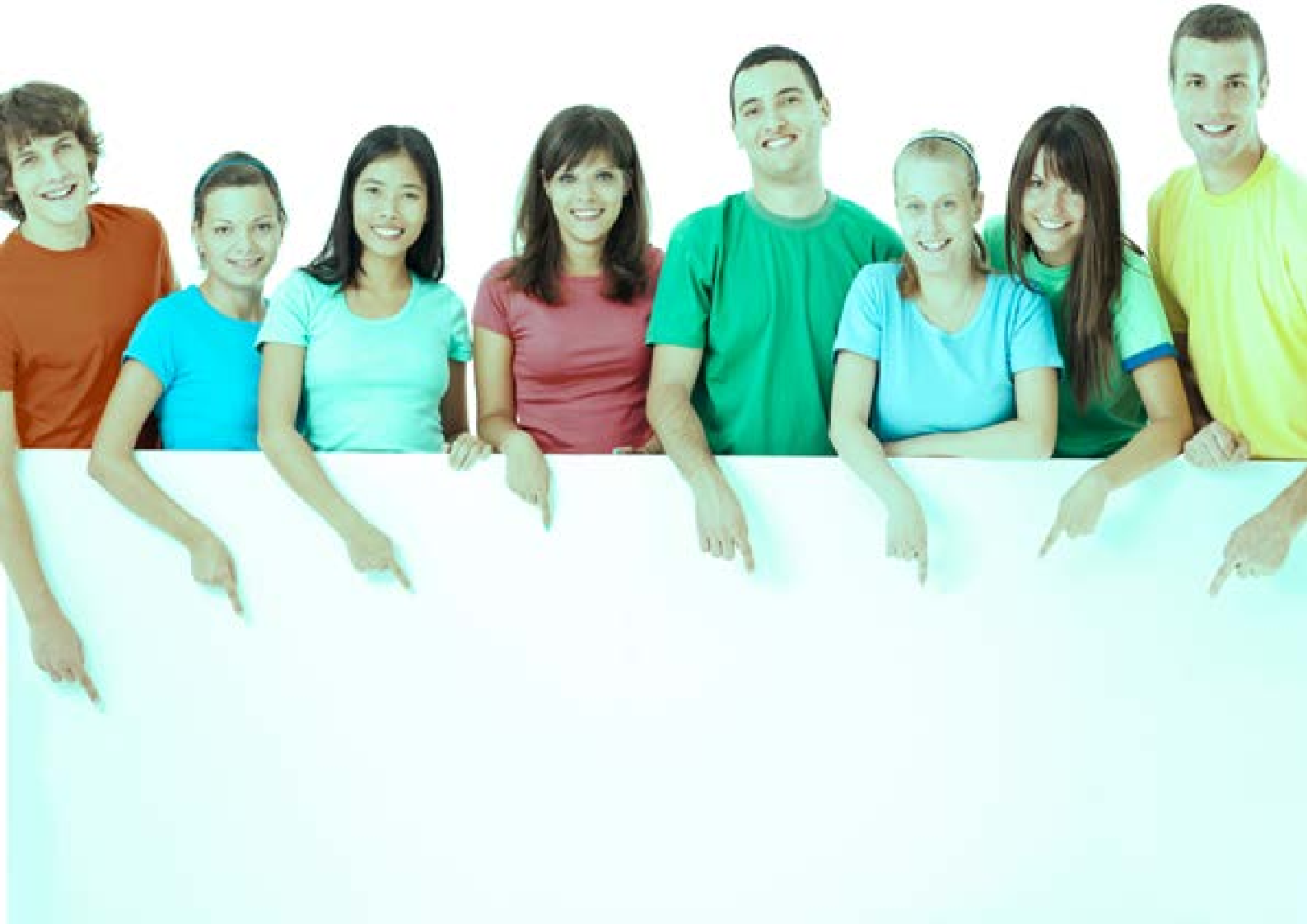 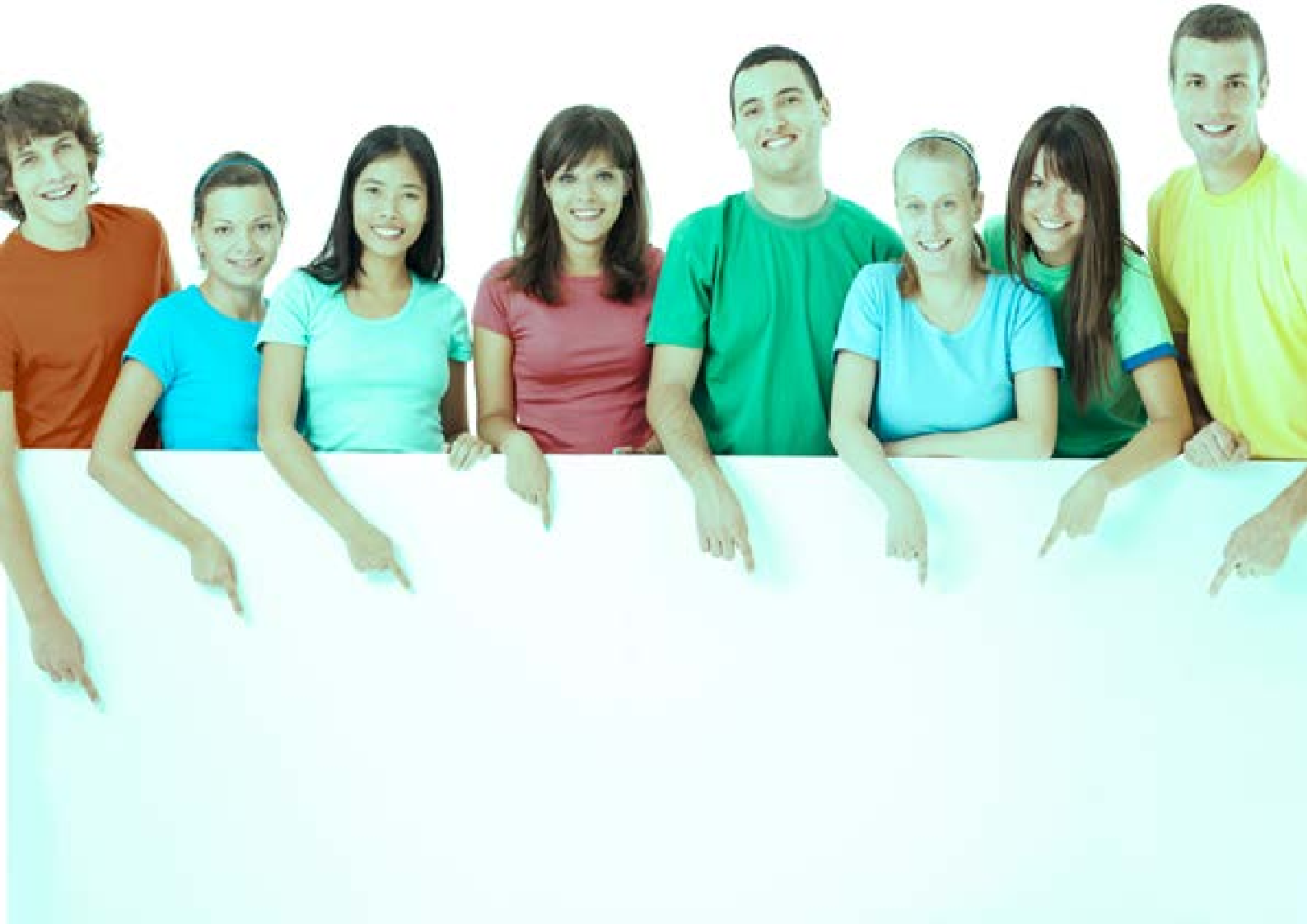 Este rândul tău! Participa! Dobândește competente digitale prin proiectul “Digital IMMotion”- Competențedigitale pentru angajații din IMM(POCU/860/3/12/142924)Digital IMMotion Competente digitale pentru  angajatii din IMM(POCU/860/3/12/142924)4.1 Digital IMMotion – Competente digitale pentru angajatii din IMMProiectul este cofinanțat din Fondul Social European prin Programul Operațional Capital Uman 2014-2020 și se încadrează în Axa prioritară 3 „Locuri de muncă pentru toți”, Obiectiv specific 3.12 “Îmbunătățirea nivelului de cunoștințe/competențe/aptitudini aferente sectoarelor economice/ domeniilor identificate conform SNC și SNCDI ale angajaților”.Obiectivul general al proiectului este „îmbunătățirea nivelului de cunoștințe/ competențe/ aptitudini și creșterea performanțelor profesionale pentru 320 persoane, având calitatea de angajați în întreprinderi din sectoarele economice cu potențial competitiv, respectiv din domeniile de specializare inteligentă (identificate și definite conform SNC 2015-2020/ SNCDI 2014-2020), prin furnizarea unor programe de formare în domeniul alfabetizării digitale și tehnologiei informației și comunicațiilor și a altor măsuri relevante, inovatoare și durabile, în scopul creșterii șanselor de dezvoltare sustenabilă și a gradului de adaptabilitate a activității la dinamica pieței muncii a Regiunilor Sud-Est și Nord-Est”. Proiectul se desfășoară pe o perioada de 18 luni, intre Martie 2022 si Septembrie 2023.Sectoarele prioritare cu potențial de specializare inteligentă identificate în SNCDI 2014-2020 sunt: bioeconomia, tehnologia informației și comunicațiilor, spațiu și securitate, energie, mediu și schimbări climatice, eco-nano-tehnologii și materiale avansate, sănătate. Sursa: Strategia Națională pentru Competitivitate; Strategia Națională de Cercetare, Dezvoltare și Inovare 2014-2020.Scopul proiectului vizează 5 aspecte principale care conduc la dezvoltarea sustenabilă, dinamică și competitivă a sectoarelor economice cu potențial competitiv/ domeniilor de specializare inteligenta (identificate conform SNC/SNCDI), precum si la îmbunătățirea competentelor angajaților, asigurând astfel educația, calificarea, competenta si productivitatea resursei umane, prin dezvoltare sustenabila, dinamica si competitiva a acestora, la nivelul regiunilor Sud-Est si Nord-Est, respectiv:- crearea premiselor de dezvoltare competitiva a performantelor si consolidarea capacitații profesionale prin furnizarea de programe de formare relevante in domeniul alfabetizării digitale și tehnologiei informației și comunicațiilor, vizând îmbunătățirea cunoștințelor/ competentelor/ aptitudinilor și a gradului de adaptabilitate la cerințele de dezvoltare și inovare a pieței, precum și implementarea de măsuri specifice, orientate pe nevoile a 320 persoane angajate;- creșterea nivelului de alfabetizare digitala, a incluziunii profesionale și stimularea dezvoltării productivității și competitivității muncii, respectiv majorarea numărului de angajați (40 persoane) care își certifică competențele profesionale în domeniul IT, obținute pe cai non-formale și/sau informale, in scopul maximizării eficientei si creării premiselor de dezvoltare a forței de munca, potrivit cerințelor Industriei 4.0 si a necesitaților pieței muncii regionale;- consolidarea sectorului IMM la nivel multiregional, asigurarea evoluției performante și creșterea sustenabilității a 60 intreprinderi prin furnizarea unor masuri de sprijin personalizat, care urmăresc îmbunătățirea competentelor angajaților prin programe de învățare la locul de munca in domeniul alfabetizării digitale/TIC, inclusiv accelerarea adaptării IMM la schimbările structurale prin proiectarea/ dezvoltarea unor mecanisme/ tehnici de anticipare a nevoilor viitoare de competente, ca urmare a progresului tehnologic înregistrat la nivelul sectoarelor și a evoluției economico-sociale, asigurând un mediu favorabil cooperării și inovării;- stimularea angajatorilor în direcția dezvoltării competențelor angajaților și creșterea gradului de conștientizare a 150 angajatori care își desfășoară și/sau intenționează să își adapteze activitatea principală sau secundară în sectoarele economice cu potențial competitiv și în domeniile de specializare inteligentă (identificate conform SNC/SNCDI), privind inițiativele eficiente, durabile și sustenabile orientate spre dezvoltarea resurselor umane și a competitivității economice, îmbunătățirea competențelor specifice integrării tehnologiei digitale și a performanțelor profesionale;- stabilirea unor modalități concrete de colaborare sustenabila pentru sprijinirea dezvoltării socio-economice incluzive, consolidarea relației și încurajarea cooperării inter-instituționale (dintre mediul de afaceri public/privat, sistemul de educatie/formare si ocupare a fortei de munca, sectorul de cercetare-inovare și autoritățile/ instituțiile publice locale/ județene/ regionale), pentru obținerea unei abordări comune și coerente privind responsabilizarea socio-profesionala prin intermediul unor parteneriate regionale public-private între entități relevante, cu impact la nivel multiregional (Sud-Est, Nord-Est), în scopul identificării unor soluții viabile/ inovative de implicare activa și de anticipare a nevoilor de competențe necesare consolidării sectoarelor economice cu potențial competitiv/ domeniilor de specializare inteligentă.Prin obiectivul specific OS1, proiectul urmărește: îmbunătățirea performantelor profesionale, creșterea gradului de adaptabilitate a activității la dinamica economică și mecanismele progresului tehnologic din sectoarele cu potențial competitiv și domeniile de specializare inteligentă, respectiv crearea premiselor de dezvoltare pentru 320 angajați din întreprinderi, identificate conform SNC/SNCDI, în regiunile Sud-Est si Nord-Est.Obiectivul OS1 va fi atins prin:a) furnizarea de programe de formare in domeniul alfabetizări digitale și tehnologiei informației și comunicațiilor, pentru dobândirea cunoștințelor/competențelor/aptitudinilor de baza (curs de initiere Operator PC), avansate (curs de specializare Asistent relații publice și comunicare – Marketing digital) sau dedicate specialiștilor IT b) desfășurarea a 16 seminarii regionale adresate angajaților la nivelul regiunilor Sud-Est si Nord-Est (8 seminarii/regiune), privind căile de creștere a performanțelor profesionale prin programe de formare dedicate dezvoltării competențelor digitale și modalități inovatoare de implementare, asigurând adaptabilitatea ocupaționala și progresul tehnologic.Prin obiectivul specific OS5  proiectul urmărește îmbunătățirea inserției socio-profesionale, creșterea gradului de responsabilitate si autonomie, sprijinirea mobilității, promovarea egalității de șanse, combaterea discriminării, depășirea barierelor de ordin moral și etnic, susținerea principiul învățării pe tot parcursul vieții și al îmbătrânirii active, precum și accentuarea imaginii sociale a femeilor (min. 40% din grupul tinta vizat, respectiv min. 128 persoane) și a persoanelor cu vârsta între 55-64 ani (min. 10% din grupul tinta vizat, respectiv min. 32 persoane).Obiectivul OS5 va fi atins prin facilitarea, crearea oportunităților de participare și asigurarea accesului egal la pachetul de activitati și măsuri inovative vizând îmbunătățirea nivelului de cunoștințe/ competențe/ aptitudini în domeniul alfabetizării digitale și tehnologiei informației și comunicațiilor, furnizat la nivelul regiunilor Sud-Est (județele Brăila, Buzău, Constanța/cu excepția zonei de Nord, Galati, Vrancea) si Nord-Est (județele Bacău, Botoșani, Iași, Neamț, Suceava, Vaslui), potrivit dinamicii structurale a sectoarelor economice cu potențial competitiv/ domeniilor de specializare inteligenta vizate și mecanismelor de creștere a inovării, a economiei și a vieții sociale.Prin obiectivul specific OS6  proiectul urmărește implementarea principiului dezvoltării durabile, asigurarea protecției mediului, utilizării eficiente a resurselor și îmbunătățirea accesibilității, utilizării și calității TIC.Obiectivul OS6 va fi atins prin: a) furnizarea de informații și elemente specifice în programele de formare organizate pentru 320 angajați; b) parcurgerea unor tematici vizând tranziția către o economie eficientă prin programe de formare dedicate dezvoltării competențelor digitale și prezentarea de aplicații/mecanisme ale tehnologiilor IT în sectoarele cu potențial competitiv, în cadrul unor seminarii regionale (pentru 320 angajați), campanii de conștientizare (pentru 150 reprezentanți IMM) și grupuri de lucru pliate pe cele 5 domenii de specializare inteligentă în cadrul parteneriatelor regionale public-private; c)  evaluarea/certificarea competențelor digitale/TIC obținute pe cai non-formale și/sau informale pentru 40 angajați; d) sprijinirea a 60 IMM în elaborarea/introducerea unor programe de învățare la locul de munca în domeniul alfabetizării digitale/TIC si a unor documente/măsuri specifice care includ sprijinirea Industriei 4.0, gestionarea resurselor, utilizarea și calitatea TIC, în vederea asigurării echilibrului dintre dezvoltarea sustenabilă a capitalului uman, mediul înconjurător și creșterea economică durabilă.Implicarea grupului țintă (320 persoane angajate) se va realiza pe categorii de intervenții ca fiind planificată în acest sens implementarea de acțiuni și facilitarea de alte măsuri/ servicii care răspund în mod direct nevoilor grupului țintă, respectând următoarea cuantificare/ distribuire: a) derularea, monitorizarea și evaluarea programului de inițiere „Operator PC”, în vederea îmbunătățirii cunoștințelor/ competențelor/aptitudinilor digitale de baza a 110 angajați, potrivit cerințelor actuale ale pieței muncii locale/ regionale din sectoarele economice cu potențial competitiv și din domeniile de specializare inteligentă, identificate conform SNC/SNCDI, asigurând dobândirea cunoștințelor practice de folosire a sistemului de operare Windows și de utilizare a programelor Word, Excel, Internet Explorer și Outlook la nivel de baza, inclusiv componența temelor orizontale și secundare;b) derularea, monitorizarea și evaluarea programului de specializare „Asistent relații publice și comunicare – Marketing digital”, in vederea îmbunătățirii cunoștințelor/ competențelor/ aptitudinilor digitale avansate a 170 angajați, potrivit cerințelor actuale ale pieței muncii locale/regionale din sectoarele economice cu potențial competitiv și din domeniile de specializare inteligentă, identificate conform SNC/SNCDI, furnizând informații detaliate despre însușirea competențelor specifice de marketing digital, respectiv website, PR-ul online, Google Adwords, link-uri sponsorizate, campanii SMO/ Social Media Optimization utilizate in promovarea online, campanii de emailling, instrumente utilizate in marketing online, strategie de promovare a unui brand, inclusiv componenta temelor orizontale si secundare;c) derularea, monitorizarea și evaluarea cursului în vederea îmbunătățirii cunoștințelor/ competențelor/ aptitudinilor digitale (720 ore)  pentru 40 specialiști din domeniul IT; d) organizarea si desfășurarea a 16 seminarii regionale (respectiv 8 seminarii in regiunea Nord-Vest; 8 seminarii in regiunea Vest) pentru 320 angajați din sectoarele economice cu potențial competitiv, privind căile de creștere a performanțelor profesionale prin programe de formare dedicate dezvoltării competențelor digitale și modalități inovatoare de implementare, asigurând adaptabilitatea ocupațională si progresul tehnologic, respectiv elaborarea/ distribuirea a 320 seturi de materiale privind căile de creștere a performantelor profesionale prin programe de formare dedicate dezvoltării competentelor digitale si modalități inovatoare de implementare, asigurând adaptabilitatea ocupațională si progresul tehnologic, cu aplicarea principiului dezvoltării durabile, utilizării TIC si non-discriminării (ghid practic privind aplicarea principiului dezvoltării durabile in sectoarele economice cu potențial competitiv prin integrarea tehnologiilor digitale; îndrumar privind modalitățile/ practicile inovatoare de implementare a programelor de formare profesionala in domeniul alfabetizării digitale si tehnologiei informației si comunicațiilor; manual privind implementarea masurilor specifice de non-discriminare socio-profesionala in sectoarele economice cu potențial competitiv/ domeniilor de specializare inteligenta, identificate conform SNC/SNCDI);e) evaluarea si certificarea competentelor profesionale in domeniul alfabetizării digitale si tehnologiei informației si comunicațiilor obținute pe cai non-formale si/sau informale, aferente ocupației „Operator introducere, validare si prelucrare date”, in vederea dezvoltării productivității si competitivității muncii a 40 angajați din sectoarele economice cu potențial competitiv.Învățarea pe tot parcursul vieții este un concept care ocupă un loc important în sistemul de învățământ. Într-adevăr, așa cum s-a explicat mai sus prin diferitele capitole, istoria învățării pe tot parcursul vieții arată că conceptul a suferit mai multe schimbări de la conceptualizarea sa în 1800 cu Grundtvig până în prezent. Conform literaturii existente, nu există o definiție fixă a învățării pe tot parcursul vieții. Varietățile acestor definiții arată importanța acordată învățării pe tot parcursul vieții .Creșterea rapidă a cunoștințelor, a nevoilor în schimbare și a așteptărilor oamenilor de a învăța arată influențele sale în politicile educaționale din diferite țări. Astfel, Asociația Universitară Europeană a decis să implementeze învățarea pe tot parcursul vieții în învățământul superior.Ființa umană trebuie să învețe continuu, iar învățarea pe tot parcursul vieții este văzută ca un proces care va continua pe tot parcursul vieții noastre; și pentru a-și modela cariera și dezvoltarea personală, indivizii ar trebui să  își gestioneze activitățile de  învățare pe tot parcursul vieții.  Învățarea pe tot parcursul vieții este un set de activități  formale, informale și non-formal learning. Învățarea formală este planificată, organizată, structurată și efectuată în instituțiile de învățământ. Activitățile de învățare non-formală sunt planificate și vizează dobândirea unor competențe și calificări (cursuri de formare). Și, pe de altă parte, învățarea informală este o succesiune de evenimente aleatorii, neplanificate, de învățare din viata de zi cu zi și mai ales dobândirea de experiență. Motivația rămâne unul dintre conceptele cheie ale învățării pe tot parcursul vieții. Pentru a deveni un bun cursant pe tot parcursul vieții, oamenii ar trebui să își dezvolte competențele și calificările, deoarece acestea sunt foarte importante pentru învățarea pe tot parcursul vieții, iar instrumentele necesare pentru îmbunătățirea învățării sunt internetul și tehnologia informatică (TIC).Învățarea pe tot parcursul vieții trebuie să fie sprijinită de noile mijloace de comunicare în masă și de noile tehnologii. Cu aceste tehnologii, obiectivele pentru cursantul pe tot parcursul vieții devin mai ușoare. Noile mijloace de informare în masă și beneficiile sale contribuie pe scară largă la obținerea rezultatelor învățării pe tot parcursul vieții. Utilizatorii de noi mass-media pot accesa programe de învățare pe tot parcursul vieții, aplicații, bloguri, platforme, videoclipuri, modele interactive, rețele sociale, documente online, resurse și multe altele.Abordarea învățării pe tot parcursul vieții nu este aceeași. Activitățile de învățare pe tot parcursul vieții și mentalitatea diferă în diferite țări, acestea fiind concepte cheie pentru sistemul educațional al fiecărei țări. Important este găsirea celei mai bune formule a educației pe tot parcursul vieții astfel încât aceasta să-și atingă scopul.